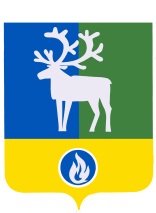 БЕЛОЯРСКИЙ РАЙОНХАНТЫ-МАНСИЙСКИЙ АВТОНОМНЫЙ ОКРУГ - ЮГРААДМИНИСТРАЦИЯ  БЕЛОЯРСКОГО РАЙОНАПРОЕКТПОСТАНОВЛЕНИЕот «___»__________2019 года                                                                                         № _____О внесении изменения в приложение к постановлению администрации Белоярского района  от 23 марта 2016 года № 280	П о с т а н о в л я ю:	1. Внести в приложение «Положение о сохранении, использовании и популяризации объектов культурного наследия (памятников истории и культуры), находящихся в собственности Белоярского района, государственной охране объектов культурного наследия (памятников истории и культуры) местного (муниципального) значения, расположенных на территории Белоярского района» к постановлению администрации Белоярского района от 23 марта 2016 года № 280 «Об утверждении Положения о сохранении, использовании и популяризации объектов культурного наследия (памятников истории и культуры), находящихся в собственности Белоярского района, государственной охране объектов культурного наследия (памятников истории и культуры) местного (муниципального) значения, расположенных на территории Белоярского района» следующее изменение: 	1) в разделе 2 «Полномочия администрации Белоярского района в области сохранения, использования, популяризации и государственной охраны объектов культурного наследия» подпункт 12 пункта 2.2 признать утратившим силу.	2. Опубликовать настоящее постановление в газете «Белоярские вести. Официальный выпуск».	3. Настоящее постановление вступает в силу после его официального опубликования.	4. Контроль за выполнением постановления возложить на заместителя главы по социальным вопросам Белоярского района Сокол Н.В.  Глава Белоярского района                                                                                     С.П. Маненков